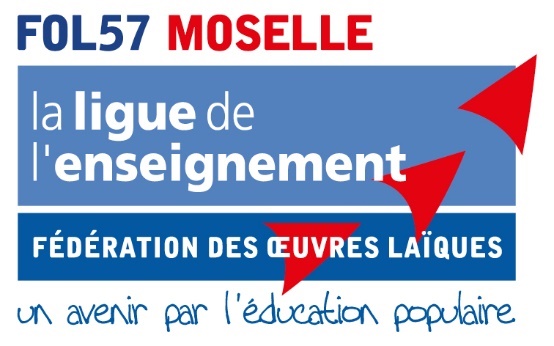 La Fédération des Œuvres Laïques-FOL57 recherche1 Animateur(trice) - 12h/semainepour son périscolaire à SemécourtDescription du poste :Sous l'autorité de la directrice des accueils, l’animateur / l’animatrice est chargé(e) d'animer les temps périscolaires du matin et de la pause méridienne (une coupure dans la journée) pour des enfants de maternelle et élémentaire.CONDITIONS :CDD 12 heures/semaine en temps scolaireConvention collective ECLAT (animation)Rémunération indice 255  Prime de coupure et précarité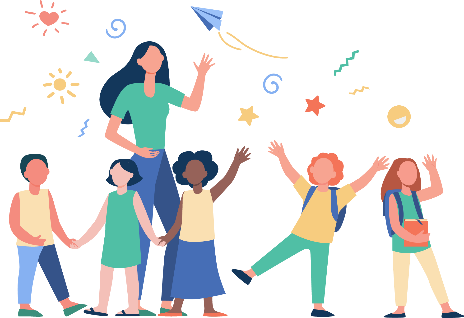 Poste à pouvoir IMMEDIATEMENTPROFIL SOUHAITE :BAFA titulaire ou équivalenceExpérience souhaitée dans l’animationPermis BMISSIONS :Sur les temps d’accueil du matin et du midi :- Proposer, élaborer et animer des actions éducatives variées, adaptées aux besoins et à l’âge des enfants- Veiller à la sécurité physique et affective des enfants- Prendre part à l’élaboration du projet pédagogique et mettre en œuvre des projets d’activités en lien- Participer au fonctionnement quotidien des différents temps d’accueil- Assurer le lien avec les famillesCOMPETENCES :- Avoir une attitude éducative auprès des enfants- Connaitre les besoins des enfants selon leur âge et leur capacité- Maîtriser la règlementation des accueils collectifs de mineurs- Travailler en équipe et s’adapter- Maîtriser de techniques d’animation et être à la recherche constante de nouvelles propositions en lien avec les besoins et souhaits des enfants- Être organisé et autonomeEnvoyer CV et lettre de candidature par mail à Jenny PASSARELLO jenny.passarello@laliguefol57.orgLigue de l'Enseignement - FOL 571 rue du Pré Chaudron BP4514757074 METZ